KOI 4878.01En un exoplaneta a 1135 años luz de la Tierra, existe una posibilidad de que la humanidad pueda sobrevivir a esta adversidad.Martes, 10 de Octubre de 2023.El hongo Aspergillus fumigatus finalmente empezó a expandirse alrededor del mundo, un hongo que se creía que sus esporas eran inofensivas para personas sanas, sin embargo, demostró ser extremadamente contagioso y tener capacidad mutagénica hacia los seres vivos, la cual provoca que solo puedan sentir sufrimiento hasta que mueren. La única salida y forma de salvar al resto de la humanidad era abandonar nuestro planeta y con él a las personas que estaban infectadas, la probabilidad de conseguir una cura era demasiado baja y no podíamos arriesgar la extinción de planeta, llevamos con nosotros a todas las personas que estaban 100% exoneradas de contagio del hongo, pero lamentablemente no pudimos hacer nada con las personas que estaban contagiadas, que por bien y mal eran un porcentaje muy bajoViernes, 23 de Febrero de 2024.Científicos, matemáticos, arquitectos, ingenieros, físicos y personal de apoyo logístico fueron llevados a la central principal para colaborar con la creación y aportar a la funcionalidad de una variedad de naves, nuestro destino es KOI 4878.01 con la misión de mejorar las condiciones generales del exoplaneta para que la humanidad pueda colonizarlo, para ello lo principal era llevar vegetación terráquea seleccionada cuidadosamente para evitar el paso del hongo a nuestra nueva posibilidad de vida, también diferentes tipos de animales e insectos para ayudar a la reproducción de las plantas.Miércoles, 12 de Marzo de 2025.La expedición comienza, el viaje es largo, pero no podemos perder tiempo, con las naves creadas por los profesionales hemos logrado que la velocidad máxima que tiene, alcance hasta un 90% de la velocidad de la luz, esto nos da una esperanza de que nuestra llegada sea bastante antes de lo esperado. Durante el trayecto nos hemos encontrado con situaciones difíciles de manejar debido a los cuerpos celestes y asteroides que nos hemos encontrado, pero logramos evitarlos y luego de 17 años y 4 meses llegamos exitosamente. Al aterrizar tuvimos un pequeño problema, pero pudimos lidiar con el fácilmente.Sábado, 12 de Julio de 2042.Empezamos con un proyecto para una cantidad reducida de personas para saber cómo se comportarían ante las condiciones, pero pronto se extendería alrededor del exoplaneta. Primero construimos un domo donde dentro de él introducimos la vegetación seleccionada de la Tierra para poder generar oxígeno, y para eso también tuvimos que introducir CO2 en el ambiente. Cuando reunimos las condiciones necesarias para poder vivir en ese domo, pasamos a la arquitectura para hacer lugares habitables cómodos y amigables al lugar, para esto llevamos a cabo un sistema donde las casas tendrían ciertas formas ovaladas que haría que nos pareciera más natural por lo que la naturaleza es experta que crear objetos con formas circulares, pero no con cosas rectas. Los diferentes domos serian divididos como pequeños pueblos para tener mas armonía y no haya aglomeración de personas en un solo domo, aunque podrían pasar de un domo a otro cuando lo quisieran.Los científicos y expertos en agua se abocaron a desarrollar sistemas de purificación avanzados, que combinaban tecnologías de filtración de última generación, destilación y nanotecnología para convertir el agua en una fuente segura para beber y otros usos. Esta innovación no solo garantizaba el acceso a agua potable, sino que también habilitaba la irrigación de jardines y huertos, impulsando la producción de alimentos locales y la creación de ambientes más saludables.El diseño arquitectónico abordó de manera eficiente los desafíos climáticos únicos del exoplaneta. Con un índice de calor más alto y temperaturas más frías en invierno, las estructuras debían regular de manera óptima la temperatura interior. Los arquitectos implementaron sistemas de aislamiento de vanguardia, permitiendo mantener temperaturas agradables en el interior de las viviendas, independientemente de las condiciones exteriores. Esto no solo garantizaba la comodidad de los habitantes, sino que también aumentaba la eficiencia energética de las construcciones.El agua no purificada planteó un reto potencial para las construcciones, ya que su uso a largo plazo podía causar daños y corrosión. Para abordar este problema, los arquitectos desarrollaron recubrimientos resistentes a la corrosión y técnicas de sellado avanzadas para proteger las estructuras de los efectos del agua no tratada.La arquitectura no se limitó únicamente a la construcción de viviendas, sino que también se extendió a la creación de comunidades sostenibles. Los domos transparentes permitieron la entrada de luz solar y la exposición a la naturaleza circundante. Los colonos cultivaban jardines y áreas verdes dentro de los domos, lo que no solo proporcionaba un entorno hermoso, sino que también contribuía a la producción de alimentos locales y a la calidad del aire. La movilidad entre los domos y las comunidades se mejoró mediante la construcción de caminos elevados interconectados. Esto no solo permitía a las personas moverse sin preocuparse por las condiciones climáticas, sino que también facilitaba el acceso a los recursos compartidos, como áreas de recreación y espacios de trabajo comunes.La propagación de los domos y la construcción de nuevas viviendas se aceleraron con la introducción del revolucionario material Aelorita. Este material, además de ser ligero y resistente, permitía un ensamblaje rápido y eficiente. La construcción en el exoplaneta se volvió más eficiente y sostenible gracias a la capacidad de utilizar el Aelorita para crear viviendas y estructuras de apoyo.La comunicación y el comercio entre los diferentes domos y comunidades se convirtieron en un enfoque importante. Se establecieron redes de transporte eficientes que facilitaron el comercio y el acceso a recursos clave en todo el exoplaneta. Las tecnologías de comunicación avanzadas permitieron una interconexión efectiva entre los diferentes asentamientos, lo que facilitó la colaboración y el intercambio de conocimientos.La historia de la colonización de este mundo lejano no estuvo exenta de desafíos y sacrificios. A pesar de los avances en la arquitectura y la tecnología, no todos pudieron ser rescatados de la Tierra antes de que se volviera inhabitable. A medida que las comunidades en el exoplaneta prosperaban, aquellos que no pudieron unirse a la colonización en el exoplaneta se enfrentaron a desafíos desgarradores en la Tierra. La historia de aquellos que quedaron en la Tierra se convirtió en un recordatorio de la importancia de cuidar nuestro planeta y preservar su habitabilidad.Ejemplos de edificaciones usando inteligencia artificial (IA)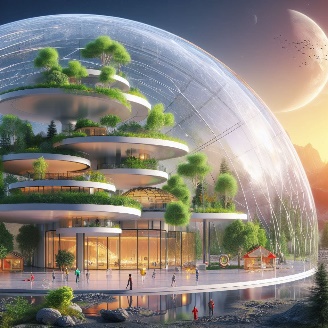 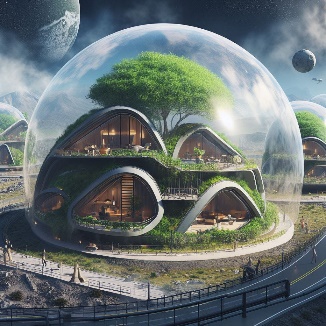 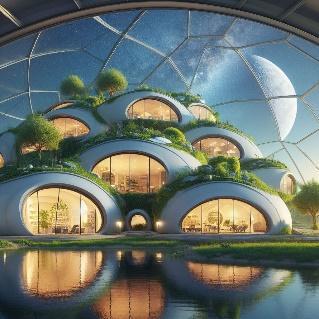 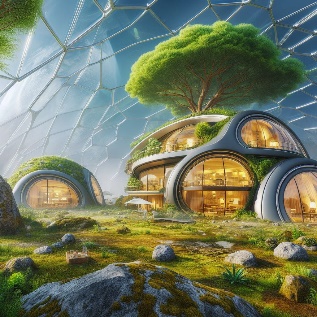 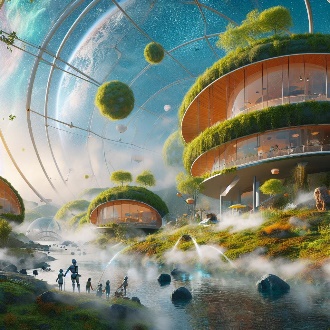 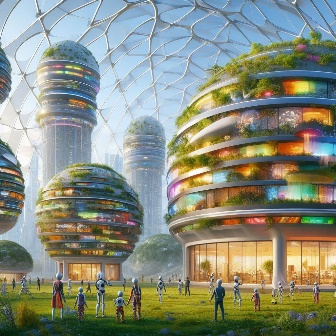 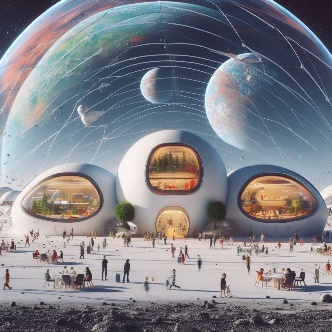 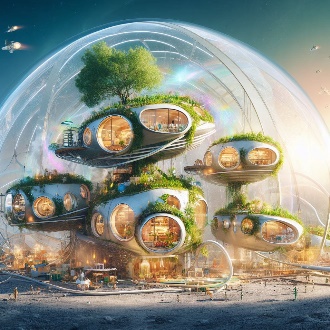 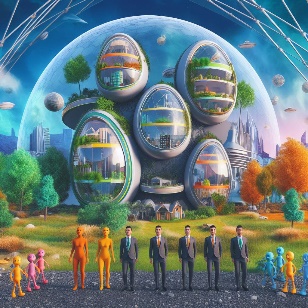 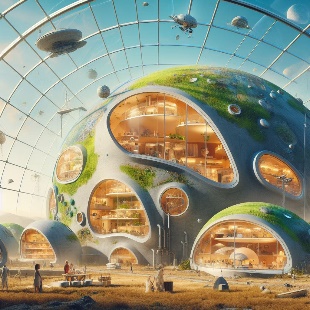 